ROMÂNIA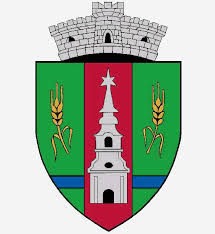 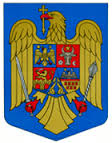 JUDEŢUL ARADCONSILIUL LOCAL ZERINDTel/Fax: 0257355566e-mail: primariazerind@yahoo.comwww.primariazerind.roH O T A R A R E A NR.78.din 23.11.2016.privind aprobarea cotizatiei Consiliului Local Zerind  pe anul 2016 la bugetul Asociatiei Grup de Actiune Locala ,,Micro-Regiunea Vailor Crisurilor Alb si Negru,,Consiliul  Local al  comunei Zerind Judetul Arad, intrunit in sedinta ordinara din data de 23.11.2016Având în vedere : - Hotararea Nr 10/2015 a Asociatiei Grup de Actiune Locala ,,Micro-Regiunea Vailor Crisurilor Alb si Negru,,-Prevederile art.10. lit.b. din Actul constitutiv si art.33 alin.(2) lit.b. sin Statutul Asociatiei Grup de Actiune Locala ,,Micro-Regiunea Vailor Crisurilor Alb si Negru,,-Raportul Comisiilor de specialitate al Consiliului Local Zerind,prin care se acorda aviz favorabil proiectului de hotarare;- Prevederile art.39(1) din Legea nr. 215/2001 a administraţiei publice locale, Legii nr. 51/2006 a serviciilor comunitare de utilităţi şi cele ale Legii nr. 101/2006 privind serviciul de salubrizare, actualizate;-Numarul voturilor exprimate de catre 9 consilieri locali in functie  :9 voturi ,,pentru ,,H O T Ă R Ă Ş T E:Art. 1.- Se aprobă plata cotizaţiei Consiliului Local Zerind  in cuantum de 5000 pe anul 2016, la bugetul Asociatiei Grup de Actiune Locala ,,Micro-Regiunea Vailor Crisurilor Alb si Negru,,Art. 2 Prezenta hotărâre se comunică:                  -Institutiei Prefectului-Judetul Arad;-Asociatiei Grup de Actiune Locala ,,Micro-Regiunea Vailor Crisurilor Alb si Negru,,                   PRESEDINTE                                  Contrasemneaza,SECRETAR                 BODI  ARNOLD                          jr.BONDAR HENRIETTE-KATALIN